Section 1: Product and Company IdentificationMetro Welding Supply Corp.12620 Southfield Road

Detroit, MI 48223

(313) 834-1660 [phone]

(313) 835-3562 [fax]

http://www.metrowelding.com/Product Code: Silicon Tetrafluoride Section 2: Hazards Identification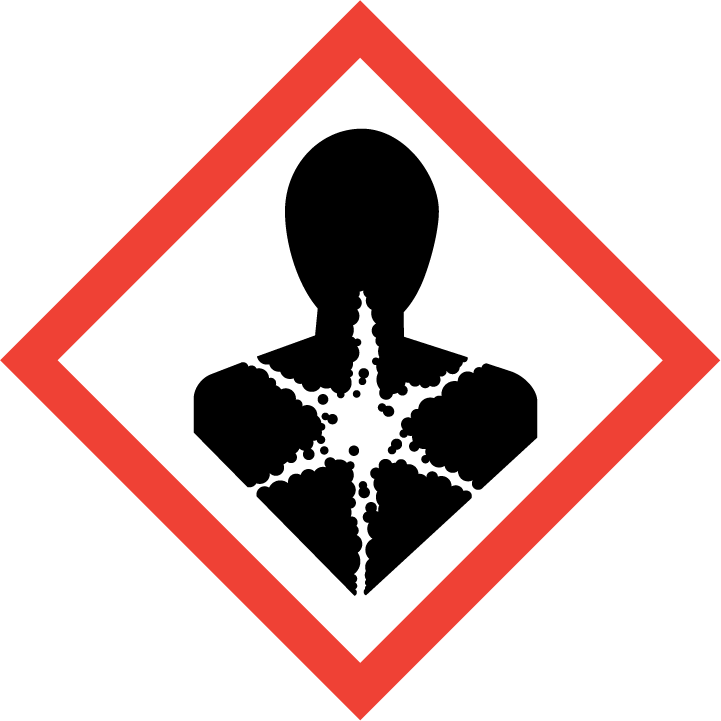 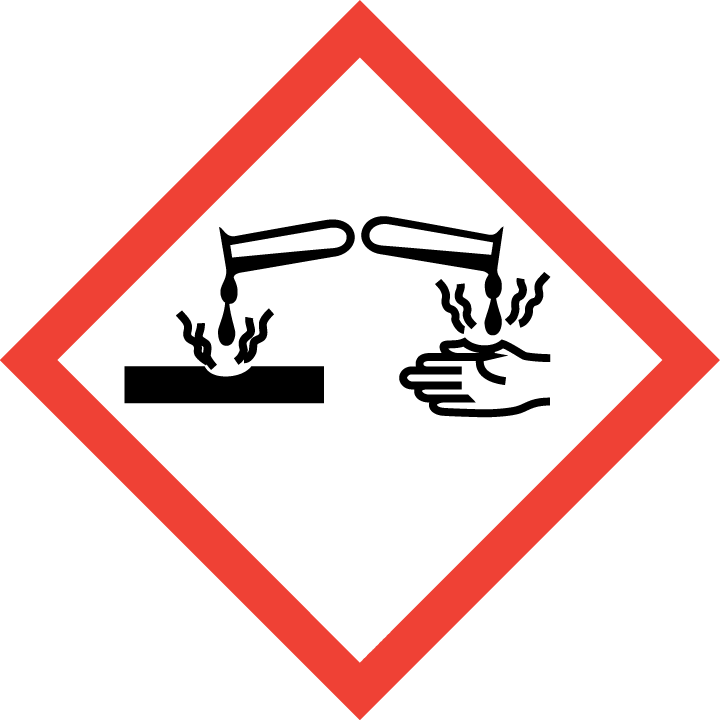 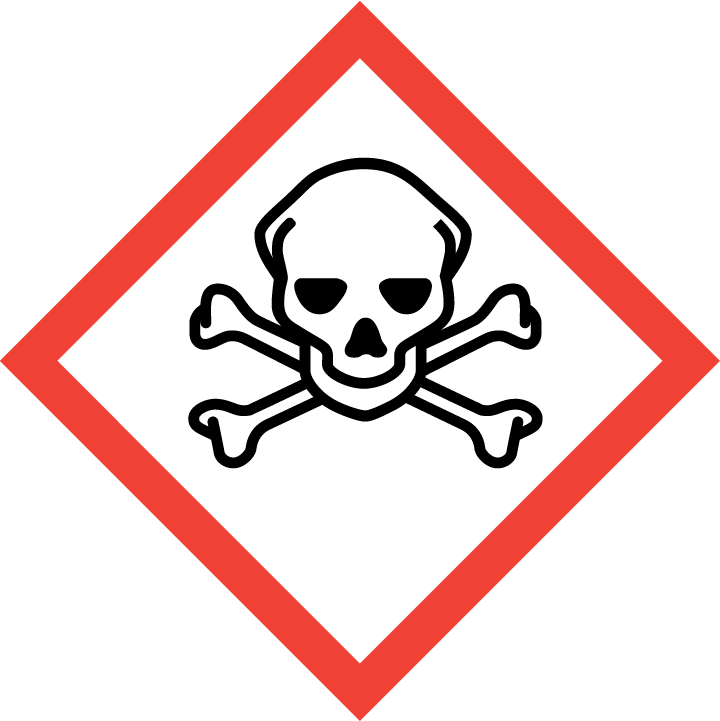 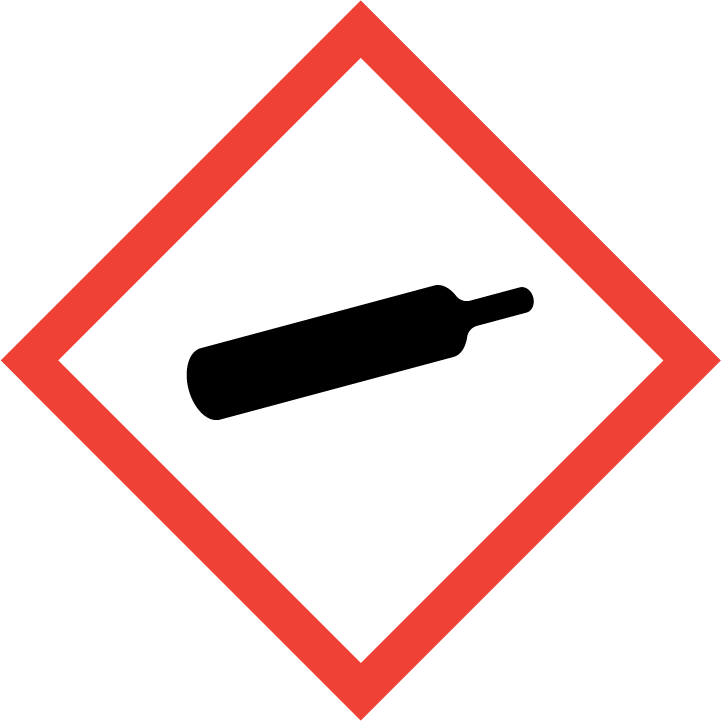 Danger Hazard Classification:Acute Gas Inhale Toxicity (Category 3)Aspiration Hazard (Category 1)Corrosive To Metal (Category 1)Eye Effects (Category 1)Gases Under PressureHazard Statements:Causes serious eye damageContains gas under pressure; may explode if heatedMay be corrosive to metalsMay be fatal if swallowed and enters airwaysToxic if inhaledPrecautionary StatementsPrevention:Wear eye protection/face protection.Use only outdoors or in a well-ventilated area.Avoid breathing dust/fume/gas/mist/ vapors/spray.Keep only in original container.[In case of inadequate ventilation] wear respiratory protection.Response:Immediately call a poison center or doctor.Do NOT induce vomiting.Absorb spillage to prevent material damage.If swallowed: Rinse mouth. Do NOT induce vomiting.If in eyes: Rinse cautiously with water for several minutes. Remove contact lenses, if present and easy to do. Continue rinsing.If inhaled: Remove person to fresh air and keep comfortable for breathing.Storage:Store in a well-ventilated place. Keep container tightly closed.Protect from sunlight. Store locked up.Store in corrosive resistant container with a resistant inner liner.Disposal:Dispose of contents and/or container in accordance with applicable regulations.Section 3: Composition/Information on IngredientsSection 4: First Aid MeasuresSection 5: Fire Fighting MeasuresSection 6: Accidental Release MeasuresSection 7: Handling and StorageSection 8: Exposure Controls/Personal ProtectionEngineering ControlsHandle only in fully enclosed systems.General Hygiene considerationsAvoid breathing vapor or mistAvoid contact with eyes and skinWash thoroughly after handling and before eating or drinkingSection 9: Physical and Chemical PropertiesSection 10: Stability and ReactivitySection 11: Toxicology InformationAcute EffectsChronic EffectsSection 12: Ecological InformationFate and TransportSection 13: Disposal ConsiderationsSection 14: Transportation InformationU.S. DOT 49 CFR 172.101Canadian Transportation of Dangerous GoodsSection 15: Regulatory InformationU.S. RegulationsSARA 370.21SARA 372.65OSHA Process SafetyState RegulationsCanadian RegulationsNational Inventory StatusSection 16: Other Information0 = minimal hazard, 1 = slight hazard, 2 = moderate hazard, 3 = severe hazard, 4 = extreme hazard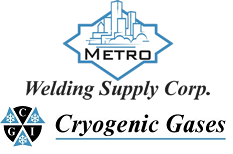 Safety Data SheetSilicon TetrafluorideCAS #7783-61-1Chemical SubstanceChemical FamilyTrade NamesSILICON TETRAFLUORIDEsilicone/siloxaneSILANE, TETRAFLUORO-; TETRAFLUOROSILANE; SILICON FLUORIDE; PERFLUOROSILANE; SILICON TETRAFLUORIDE (SiF4); SILICON FLUORIDE (SiF4); UN 1859; F4SiSkin ContactEye ContactIngestionInhalationNote to PhysiciansWash skin with soap and water for at least 15 minutes while removing contaminated clothing and shoes. Get immediate medical attention. Thoroughly clean and dry contaminated clothing before reuse. Destroy contaminated shoes.Immediately flush eyes with plenty of water for at least 15 minutes. Then get immediate medical attention.If swallowed, drink plenty of water, DO NOT induce vomiting. Get immediate medical attention.If adverse effects occur, remove to uncontaminated area. Give artificial respiration if not breathing. If breathing is difficult, oxygen should be administered by qualified personnel. Get immediate medical attention.For inhalation, consider oxygen. For skin contact, consider ice water bath, iced alcohol, iced magnesium sulfate, magnesium oxide/ glycerin gels, calcium gluconate gel or benzalkonium chloride solution. Avoid gastric lavage or emesis.Suitable Extinguishing MediaProducts of CombustionProtection of FirefightersCarbon dioxide, regular dry chemical  Large fires: Use regular foam or flood with fine water spray.Water or Moisture: acids, hydrogen fluorideAny self-contained breathing apparatus with a full facepiece. Any self-contained breathing apparatus with a full facepiece. Personal PrecautionsEnvironmental PrecautionsMethods for ContainmentKeep unnecessary people away, isolate hazard area and deny entry. Do not touch spilled material.Prevent environmental contamination. Discard according to applicable regulations. Stop leak if possible without personal risk. Reduce vapors with water spray.Methods for CleanupOther InformationSmall spills: Absorb with sand or other non-combustible material. Collect spilled material in appropriate container for disposal. Large spills: Dike for later disposal.NoneHandlingStorageStore and handle in accordance with all current regulations and standards. Subject to storage regulations: U.S. OSHA 29 CFR 1910.101. Store below 52 C. Store in cool, dry place. Store in a well-ventilated area. Keep separated from incompatible substances.Exposure GuidelinesSILICON TETRAFLUORIDE: 2.5 mg(F)/m3 OSHA TWA 2.5 mg(F)/m3 ACGIH TWA 2.5 mg(F)/m3 NIOSH recommended TWA 10 hour(s).Eye ProtectionSkin ProtectionRespiratory ProtectionWear splash resistant safety goggles with a face shield. Provide an emergency eye wash fountain and quick drench shower in the immediate work area.Wear appropriate chemical resistant clothing.Any self-contained breathing apparatus with a full facepiece. Physical StateAppearanceColorChange in AppearancePhysical FormOdorTasteGasClearColorlessN/AGasIrritating odor, pungent odorN/AFlash PointFlammabilityPartition CoefficientAutoignition TemperatureUpper Explosive LimitsLower Explosive LimitsNot flammableNot availableNot availableNonflammableNonflammableNonflammableBoiling PointFreezing PointVapor PressureVapor DensitySpecific GravityWater SolubilitypHOdor ThresholdEvaporation RateViscosity-123 F (-86 C)-130 F (-90 C)Not available3.63 (Air=1)1.7 @ -95 CDecomposesAcidic in solutionNot availableNot applicableMolecular WeightMolecular FormulaDensityWeight per GallonVolatility by VolumeVolatilitySolvent Solubility104.09F4-Si0.266 Not availableNot availableNot applicableSoluble: Absolute alcohol, hydrofluoric acidStabilityConditions to AvoidIncompatible MaterialsReacts violently with water, releasing toxic gases. Releases corrosive gases.Reacts violently with water, releasing toxic gases. Releases corrosive gases.Acids, alcohols, bases, metal salts, metals, oxidizing materialsHazardous Decomposition ProductsPossibility of Hazardous ReactionsAcids, hydrogen fluorideWill not polymerize.Oral LD50Dermal LD50InhalationLC50 Inhalation Gas. Rat 4544 ppm 1 hoursNot availableBurnsEye IrritationSkin IrritationSensitizationBurnsBurnsRespiratory tract burns, skin burns, eye burns, mucous membrane burnsCarcinogenicityMutagenicityReproductive EffectsDevelopmental EffectsACGIH: A4 -Not Classifiable as a Human Carcinogen (Fluorides)Not availableNot availableNo dataEco toxicityPersistence / DegradabilityBioaccumulation / AccumulationMobility in EnvironmentFish toxicity: Not availableInvertibrate toxicity: Not availableAlgal toxicity: Not availablePhyto toxicity: Not availableOther toxicity: Not availableNot availableNot availableNot availableDispose in accordance with all applicable regulations.Proper Shipping NameID NumberHazard Class or DivisionPacking GroupLabeling RequirementsPassenger Aircraft or Railcar Quantity LimitationsCargo Aircraft Only Quantity LimitationsAdditional Shipping DescriptionSilicon tetrafluorideUN18592.3Not applicable2.3; 8ForbiddenForbiddenToxic-Inhalation Hazard Zone BShipping NameUN NumberClassPacking Group / Risk GroupSilicon tetrafluoride, compressedUN18592.3; 8Not applicableCERCLA SectionsSARA 355.30SARA 355.40Not regulated.Not regulated.Not regulated.AcuteChronicFireReactiveSudden ReleaseYes YesNoYesYesNot regulated.Not regulated.CA Proposition 65Not regulated.WHMIS ClassificationAD1EUS Inventory (TSCA)TSCA 12b Export NotificationCanada Inventory (DSL/NDSL)Listed on inventory.Not listed.Not determined.NFPA RatingHEALTH=3 FIRE=0 REACTIVITY=2